FIREARM BILL OF SALEDate of Sale: 03/22/2022BUYERName: Joel R. Church (hereinafter the “Buyer”)Address: 4358 Alpine Ave., Monroe, WA 98272Phone #: (360) 805-5383Email: joelrchurch@gmail.comSELLERName: Anna J. Hartman (hereinafter the “Seller”)Address: 42 Wagner Rd., Monroe, WA 98272Phone #: (360) 244-0587 Email: annajhartman12@gmail.comFIREARM INFOMake: Smith & Wesson       Model: Model 686Type:  Revolver |  Pistol |  Shotgun |  Rifle |  Other: ____________________________Caliber/Gauge: 357 Magnum    Serial Number (SN): FT5YIYFD09PAYMENT (Check one) PAYMENT. The Buyer agrees to pay the Seller the following in exchange for the Firearm:Purchase price: $ 850.00 (Taxes included?  Yes |  No)Paid for via the following payment method: (check one) Cash |  Check |  Credit / Debit Card |  Other: ___________________________ - GIFT. The Buyer was gifted the Firearm by the Seller. - TRADE. The Seller traded the Firearm with the Buyer to receive the following Firearm in exchange: ____________________________________________________________________.SELLER’S DISCLOSUREBy signing, the Seller confirms the following:All details of the Firearm are correct;The Firearm’s serial number is legible;The Seller is the lawful owner of the Firearm;The right to sell the Firearm is held by the Seller;There are no known defects associated with the Firearm;The Firearm is in fit condition to be used for its intended purpose(s);Neither the Seller or Firearm have been used in a manner of questionable or certain illegality; andThe Seller assumes no responsibility after the transfer of ownership has taken place.BUYER’S DISCLOSUREBy signing, the Buyer confirms the following:Is not under the legal age to own a firearm;Not being convicted of and never been convicted in any court of a crime punishable by imprisonment for a term exceeding one (1) year;Not a fugitive and has no outstanding warrants;Not an unlawful user of or addicted to any controlled substance;Has never been adjudicated as a mental defective or has been committed to a mental institution;Not an alien illegally or unlawfully in the United States or an alien admitted to the United States under a nonimmigrant visa;Has not been discharged from the Armed Forces under dishonorable conditions;Is a citizen of the United States;Is not subject to a court order that retrains the person from owning a Firearm;Has not been convicted of a misdemeanor crime of domestic violence; andIs not a person prohibited under State of Federal law from purchasing a Firearm.ADDITIONAL TERMS (OPTIONAL)___________________________________________________________________________________________________________________________________________________________________________________________________________________________________________________.SIGNATURES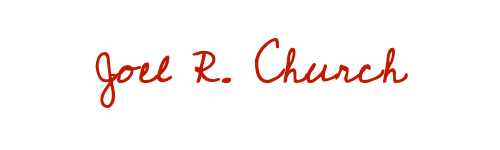 Buyer Signature: _____________________________________ Date: 03/22/2022Buyer Printed Name: Joel R. Church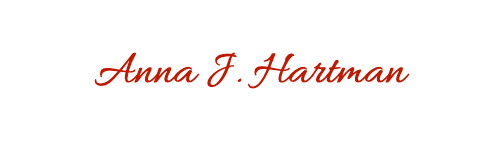 Seller Signature: _____________________________________ Date: 03/22/2022Seller Printed Name: Anna J. HartmanCERTIFICATE OF ACKNOWLEDGEMENT(The section below is to be completed by a Notary Public ONLY.)STATE OF _____________________COUNTY OF ___________________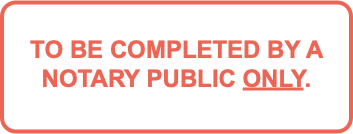 	On this ______ day of ____________________, 20____, before me _______________________________ (Name of Notary), personally appeared _______________________________ (Seller) and _______________________________ (Buyer), who proved to me through government issued photo identification to be the above-named person(s), in my presence executed the foregoing instrument and acknowledged that he/she/they executed the same as his/her/their free act and deed.				___________________________________________
				Notary Public Signature
				My commission expires: ______________________